D. Consent and authorization for use of personal informationASEBP requires the personal information contained herein in order to administer this appeal request.  I understand that by virtue of the provisions of the Personal Information Protection Act of Alberta, individuals who derive a benefit from an insurance policy or benefit plan are deemed to consent to the collection, use and disclosure of their personal information for the purpose of coverage under those plans.E. SignatureSignature: “First name Last name”					Date (YYYY/MM/DD):      /    /    Consent is being obtained in accordance with sections 7, 8, 9 and 61 of the Personal Information Protection Act of Alberta and section 1 of the federal Personal Information Protection Electronic Documents Act. Be advised that in order to optimize the services we provide we may use service providers outside Canada to carry out certain functions on our behalf. In such situations, we enter into contracts and/or verify that appropriate privacy and security protocols are in place. If you have any questions regarding the collection, use and disclosure of your personal information, please refer to ASEBP’s Privacy Policy at www.asebp.ca or contact the privacy officer at 780-438-5300.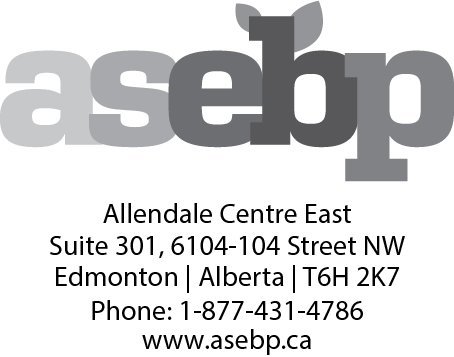 POLICY APPEAL 
REQUESTInstructionsPlease read and complete all sections of this form. Send the completed form within 60 days of the claim or coverage decision to the Alberta School Employee Benefit Plan (ASEBP) by mail, Attention: Appeals Request, or email to appeals@asebp.ca.ASEBP will contact you following a review of your request. InstructionsPlease read and complete all sections of this form. Send the completed form within 60 days of the claim or coverage decision to the Alberta School Employee Benefit Plan (ASEBP) by mail, Attention: Appeals Request, or email to appeals@asebp.ca.ASEBP will contact you following a review of your request. A. Covered member informationA. Covered member informationCovered member’s full name:       ASEBP ID #:      Mailing address:       Mailing address:       Phone number(s):      Phone number(s):      Email address (if applicable):      Email address (if applicable):      B. Dependant information (if applicable)Only complete this section if the appeal is on behalf of a dependant.B. Dependant information (if applicable)Only complete this section if the appeal is on behalf of a dependant.Dependant’s full name:       ASEBP ID #:      C. Your appeal requestC. Your appeal requestPlease check one of the following: Extended Health Care Vision Care Dental Care Extended Disability Benefits Life Insurance Accidental Death & Dismemberment InsuranceBriefly describe the decision you are appealing, including when the decision was made:      Please check one of the following: Extended Health Care Vision Care Dental Care Extended Disability Benefits Life Insurance Accidental Death & Dismemberment InsuranceBriefly describe the decision you are appealing, including when the decision was made:      